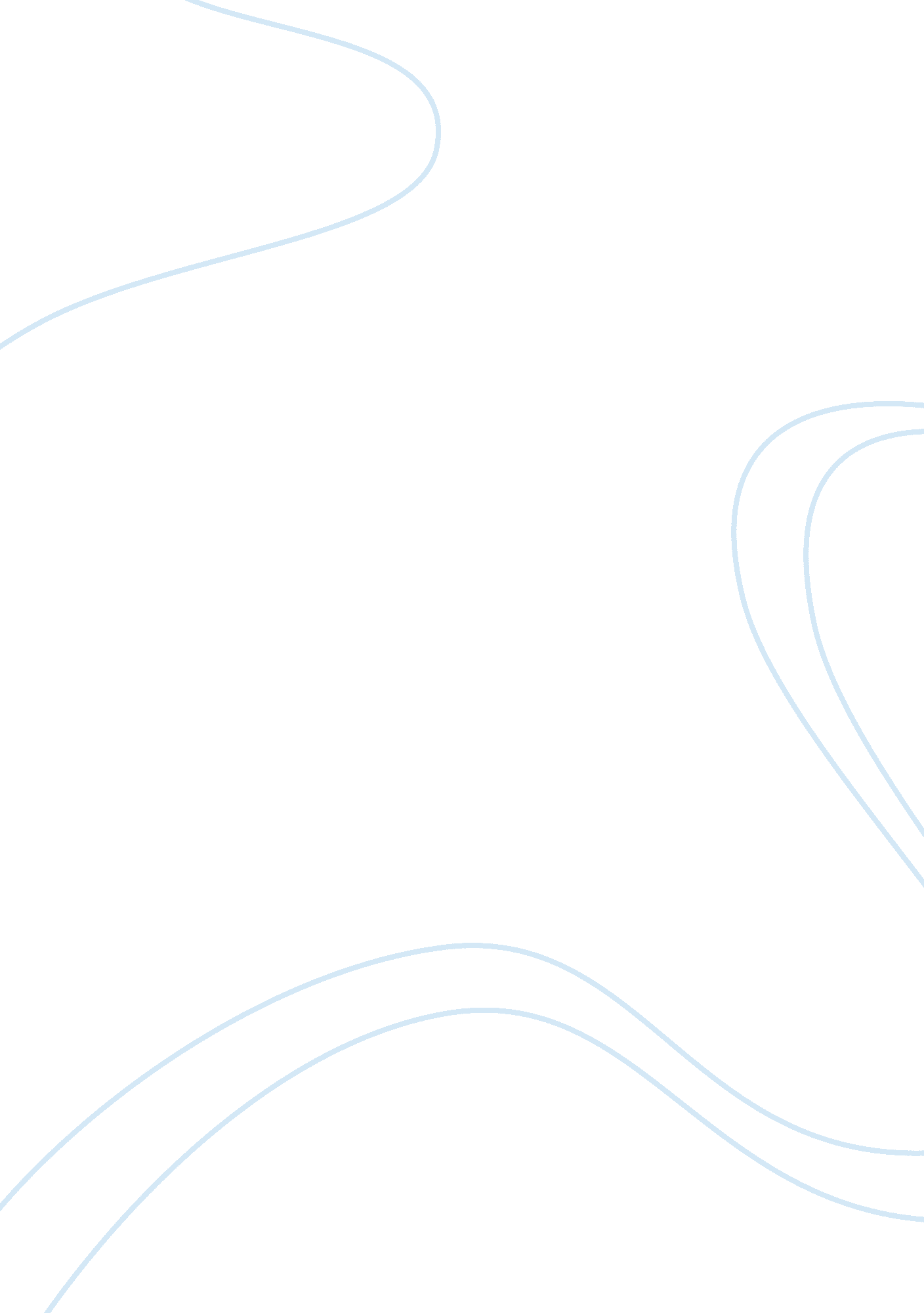 Adam and eve – biological meiosisScience, Biology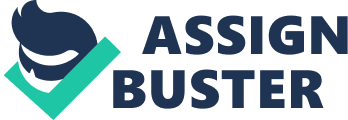 Adam, a man carries millions of biological processes within him. One of these is the production of sperm cells. Everyday his body produces millions of sperm cells through the process of meiosis. Adam’s sperm cells are produced from a single parent cell through two stages of cell division. From a single parent cell, four haploid daughter cells are produced which contains half the chromosome of the parent cell. Adam feels nothing of these things going on in her testes. Eve, a woman, also carries millions of biological processes within her. One of these is the production of egg cells in her ovary. She produces a certain number of egg cells through the process of meiosis. Eve feels the presence of egg cells and changes her body temperature in response. Eve’s egg cell also comes from a single parent cell through two stages of cell division. She follows a cycle of egg production in an average of 30 days. Her ovary produces egg cells until the egg cells become ripe. When fertilization does not occur, the egg cells are thrown away by Eve’s body as a form of monthly periodic discharge. Meiosis then produces another set of egg cells for the next cycle. When Adam’s sperm cell and Eve’s egg cell meet, a process known as fertilization occurs. The half chromosome carried by each, combine to form full fertilized egg with a complete chromosomes. Cells from the fertilized egg grow more cells through another form of cell division called mitosis. This growing fertilized egg from the combined chromosome of Adam and Eve then produces a newhuman being. References: Access Excellence: The NationalHealthMuseum Resource Center. Meiosis. Retrieved December 3, 2006 from  http://www. accessexcellence. org/RC/VL/GG/meiosis. html 